PŘÍLOHA Č. 1 TECHNICKÝ RIDER / STAGEPLANEXTRA INFOKapela si přiveze vlastní pult BEHRINGER WING a STAGEBOX DL251 Kapela má vlastní inear systémKapela má vlastní bezdrátový systém Shure axient – Marpo, Ironkap, Wohnout Kapela si přiveze BACKDROP (12x7m)Kapela si přiveze FRONTDROP (12x3m) – prosíme o přípravu lanka do výšky 3m od hrany pódiaCO POTŘEBUJEME ZAJISTITDRUM RISER – 300 x 200 x 40 cmDJ RISER – 300 x 200 x 40 cmDJ STŮL – 200 x 100 x 40 cmMARPO LÁVKA RISER – 600 x 100 x 100 cm – PROSÍME ZAVĚTROVAT PROTI HOUPÁNÍ2x CAT5 mezi FOH a stage (umístit tak, aby 1x CAT5 vystačila doprostřed pódia) Marcus - Bass amp – Mic stand mid + Mic stand high + Mic Shure SM58 (nebo obdoba) Mika - Kick – Mic stand smallMika - Hihat – Mic stand midMika - OH – Mic stand high (land stand)Mika – OH R – Mic stand high + Mic AKG451 (nebo obdoba)LINE UPAUX OUTPUTSINPUTMONITOR GROUPSSFX EFEKTYKapela si přiveze SFX efekty dle dohody s pořadatelem. POŘADATEL ZAJIŠŤUJE TLAKOVÉ LAHVE (CO2, PB) NA SVÉ NÁKLADY!!! Požadovaný počet tlakových lahví bude upřesněn dle dohody mezi managerem kapely a pořadatelem akce.STAGEPLAN MARPO & TROUBLEGANG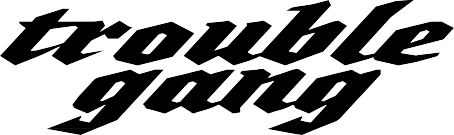 BACK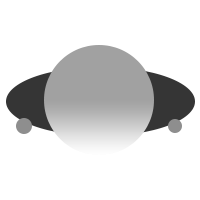 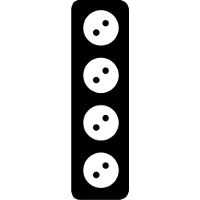 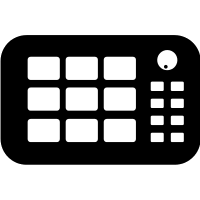 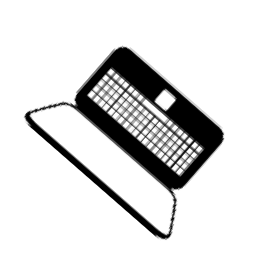 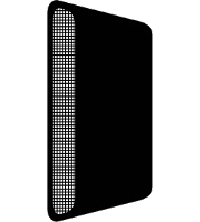 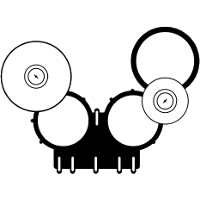 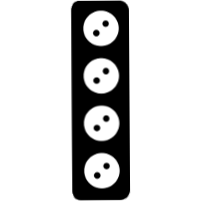 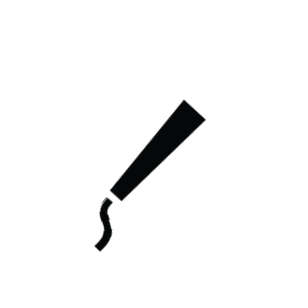 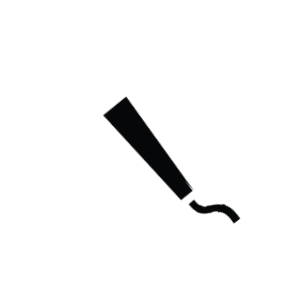 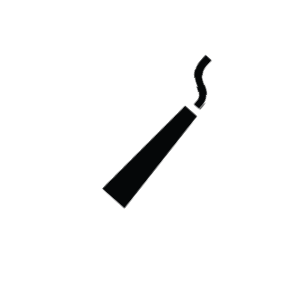 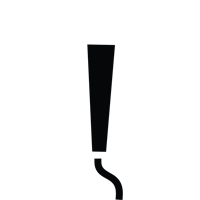 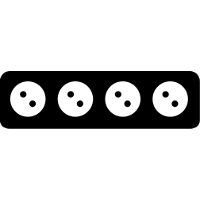 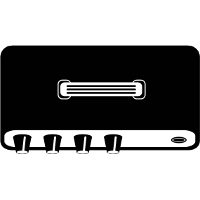 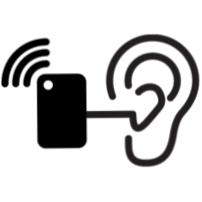 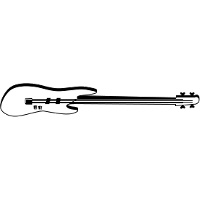 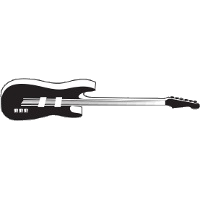 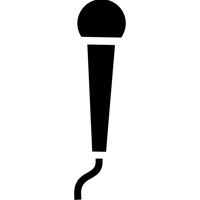 STAGE 10x8mRISER 300x200x40PartyBoiDJ STŮL 200x100x100SamplerBass AmpAmp	Amp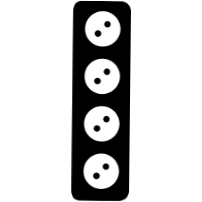 in-ear (1)Kick StandBass Mic StandTomášIronkap	Wohnout	MarcusGuitar (electric)VocalMarpoVocalBass Guitar (electric)VocalMic (vocals)kontakt zvuk: Michal Kazda, Michal-Kazda@seznam.cz, +420 777 841 583kontakt technika: Vlasta Kastl, vlasta.kastl@gmail.com, +420 776 212 289FRONTNameInstrumentMarpoVocal, Guitar (acoustic), Riser 600x100x100IronkapVocalWohnoutVocalMikaRiser 300x200x40, OH L, OH R, HH, Kick StandPartyBoiRiser 300x200x40, DJ table 200x100x100, Sampler, Laptop, DJ monitorMarcusVocal, Bass Guitar (electric), Bass amp, Bass Mic StandTomášGuitar (electric), Amp, AmpNameOutputMarpoLeft, RightIronkapLeft, RightWohnoutLeft, RightMikaWedgePartyBoiWedge, inearMarcusLeft, RightTomášLeft, RightBassmonoLeft, RightChannelNameInstrument1MikaKick in2MikaKick out3MikaSnare Top4MikaSnare Bottom5MikaHi Hat6MikaTom 17MikaTom 28MikaTom 39MikaFloor Tom10MikaOH L11MikaOH R12MarcusBass line13MarcusBass mic14MarpoGuitar Marpo15TomášGuitar Tom L16TomášGuitar Tom R17PartyboiDJ L18PartyboiDJ R19PartyboiDJ Bass20PartyboiClick21PartyboiGuit L22PartyboiGuit R23PartyboiVOX L24PartyboiVOX R25PartyboiKEY L26PartyboiKEY R27PartyboiDJ intro28PartyboiDJ intro29MarcusVox30IronkapVox31MarpoVox32WohnoutVoxGroupSoundmixGroup 1DJ Monitor